Самообразование (участие в вебинарах, семинарах, конференциях)2018Сертификат «Методические аспекты написания сочинения»Образовательная акция «Педагогический диктант»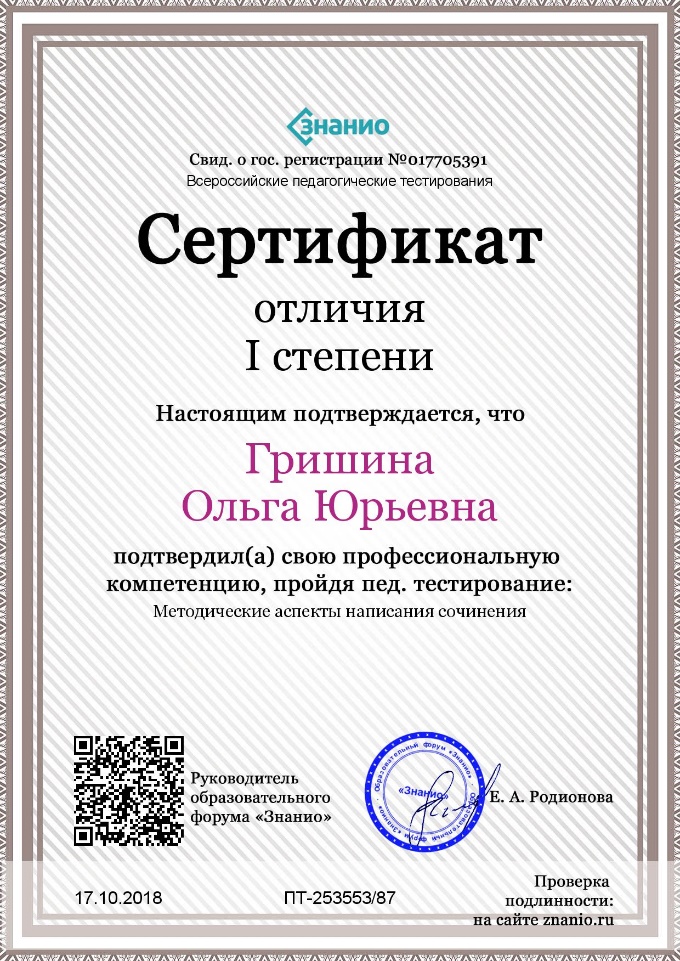 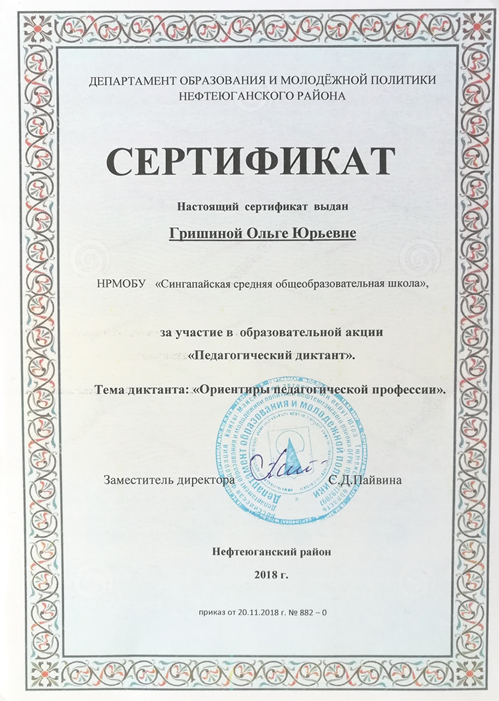 2020Вебинар «ЕГЭ по русскому языку: советы от эксперта»Вебинар «ЕГЭ по русскому языку: советы от эксперта»Вебинар «ЕГЭ по русскому языку: советы от эксперта»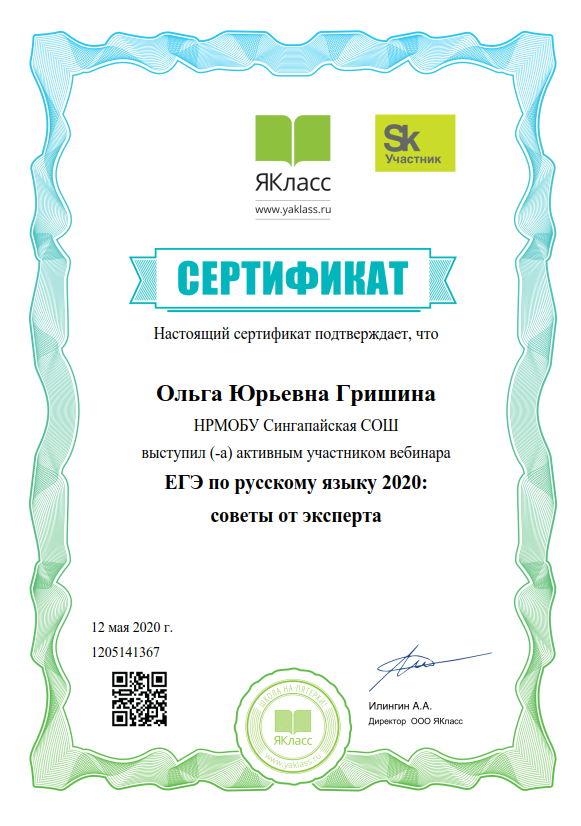 2020Вебинар «Интерактивные приёмы работы с курсом «Литературный кружок» на уроке и во внеурочное время.Вебинар «Интерактивные приёмы работы с курсом «Литературный кружок» на уроке и во внеурочное время.Вебинар «Интерактивные приёмы работы с курсом «Литературный кружок» на уроке и во внеурочное время.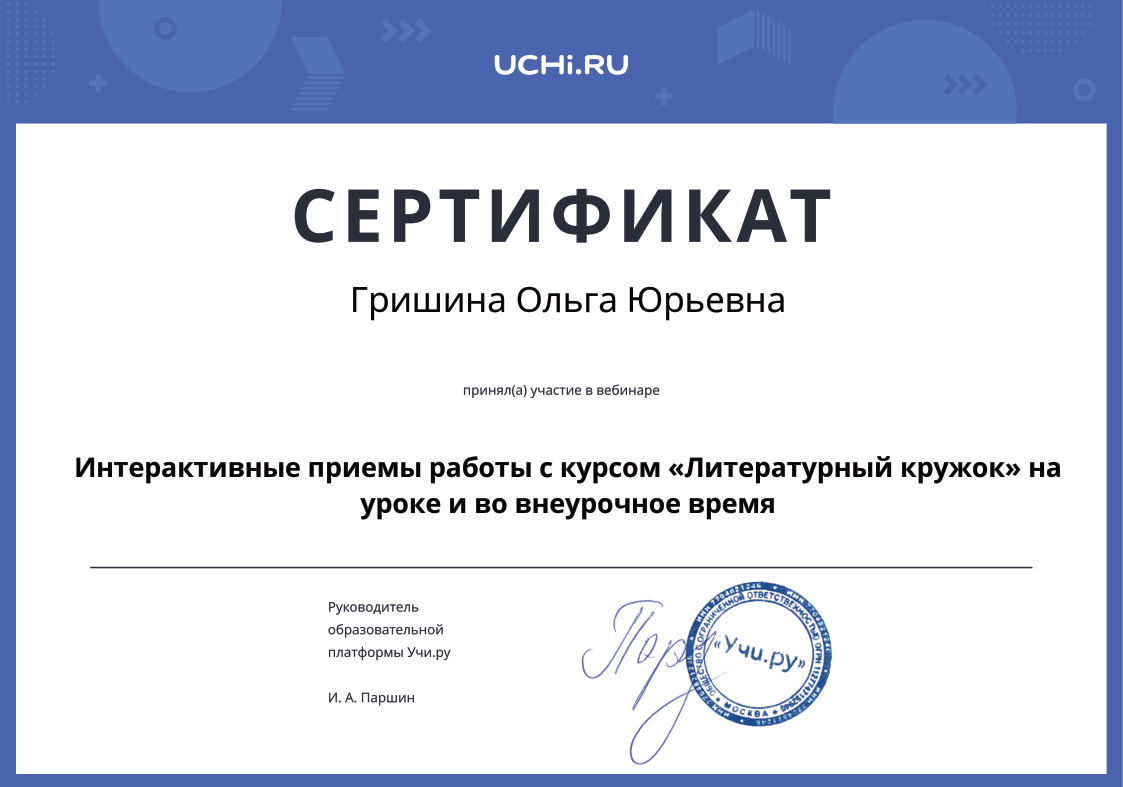 2020Сертификат «За вклад в развитие цифрового образования в России, внедрение инновационных инструментов в образовательный процесс».Сертификат «За вклад в развитие цифрового образования в России, внедрение инновационных инструментов в образовательный процесс».Сертификат «За вклад в развитие цифрового образования в России, внедрение инновационных инструментов в образовательный процесс».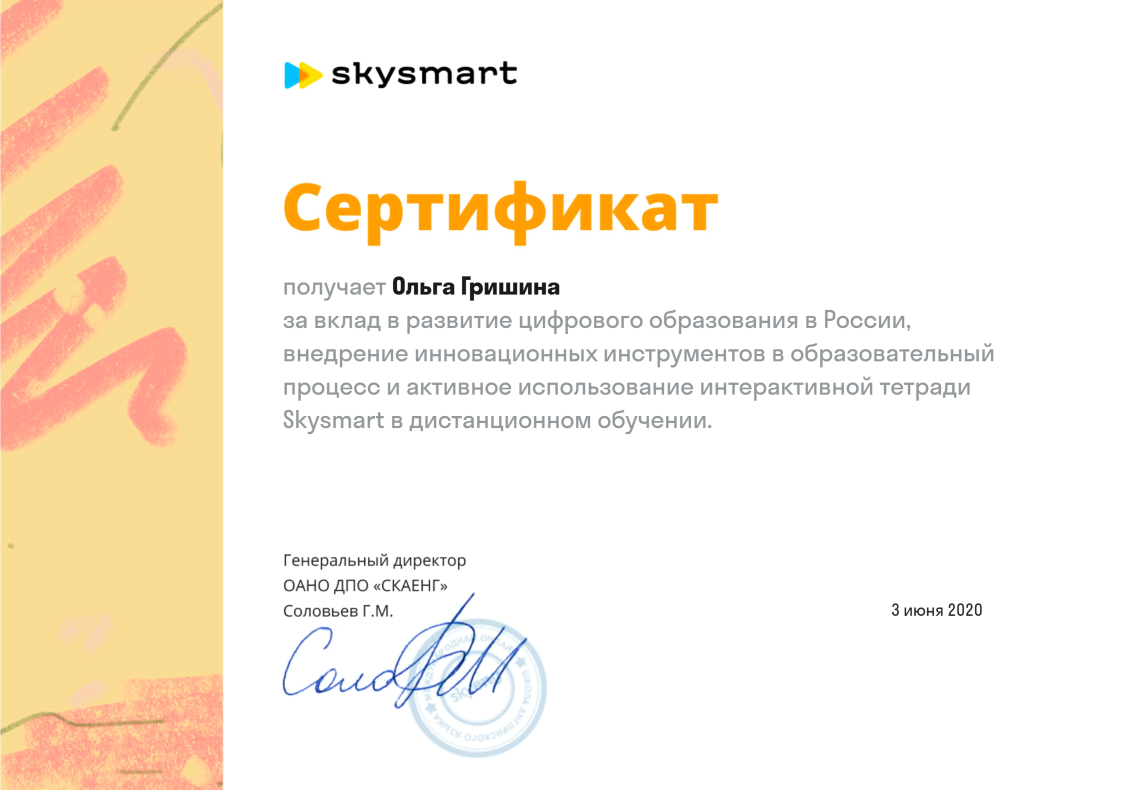 2021Сертификат «Обучение по санитарно- просветительской программе «Основы здорового питания для школьников», г. Новосибирск.Сертификат «Обучение по санитарно- просветительской программе «Основы здорового питания для школьников», г. Новосибирск.Сертификат «Обучение по санитарно- просветительской программе «Основы здорового питания для школьников», г. Новосибирск.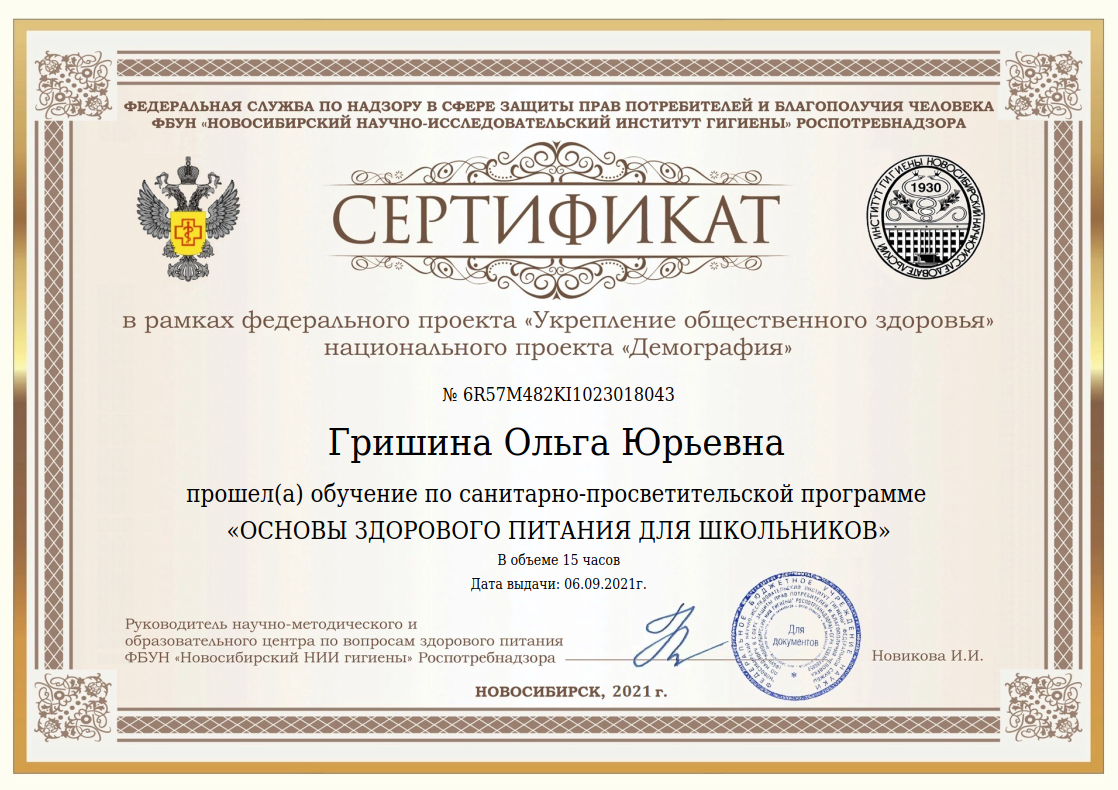 2021Сертификат «Обучающая программа по вопросам здорового питания для групп населения, проживающих на территории с особенностями в части воздействия  факторов окружающей среды».Сертификат «Обучающая программа по вопросам здорового питания для групп населения, проживающих на территории с особенностями в части воздействия  факторов окружающей среды».Сертификат «Обучающая программа по вопросам здорового питания для групп населения, проживающих на территории с особенностями в части воздействия  факторов окружающей среды».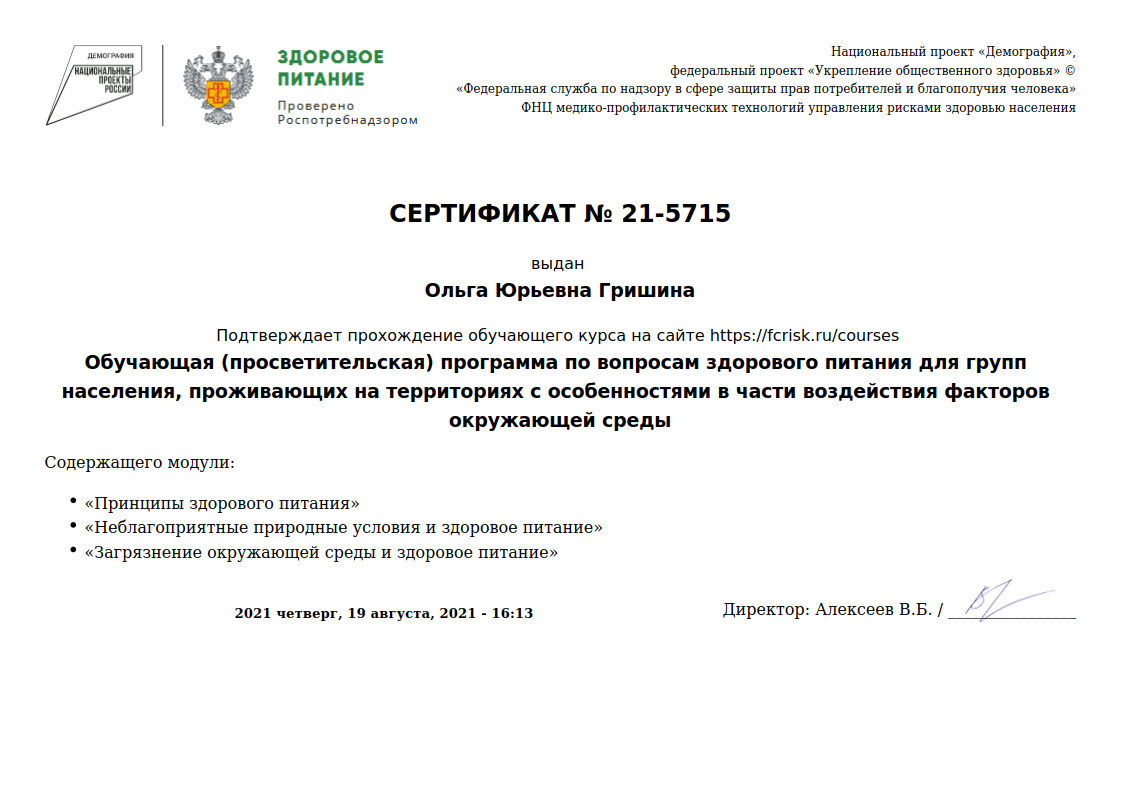 2022Сертификат «Цифровая экономика: просто о сложном». Югорский НИИ информационных технологийСертификат «Цифровая экономика: просто о сложном». Югорский НИИ информационных технологийСертификат «Цифровая экономика: просто о сложном». Югорский НИИ информационных технологий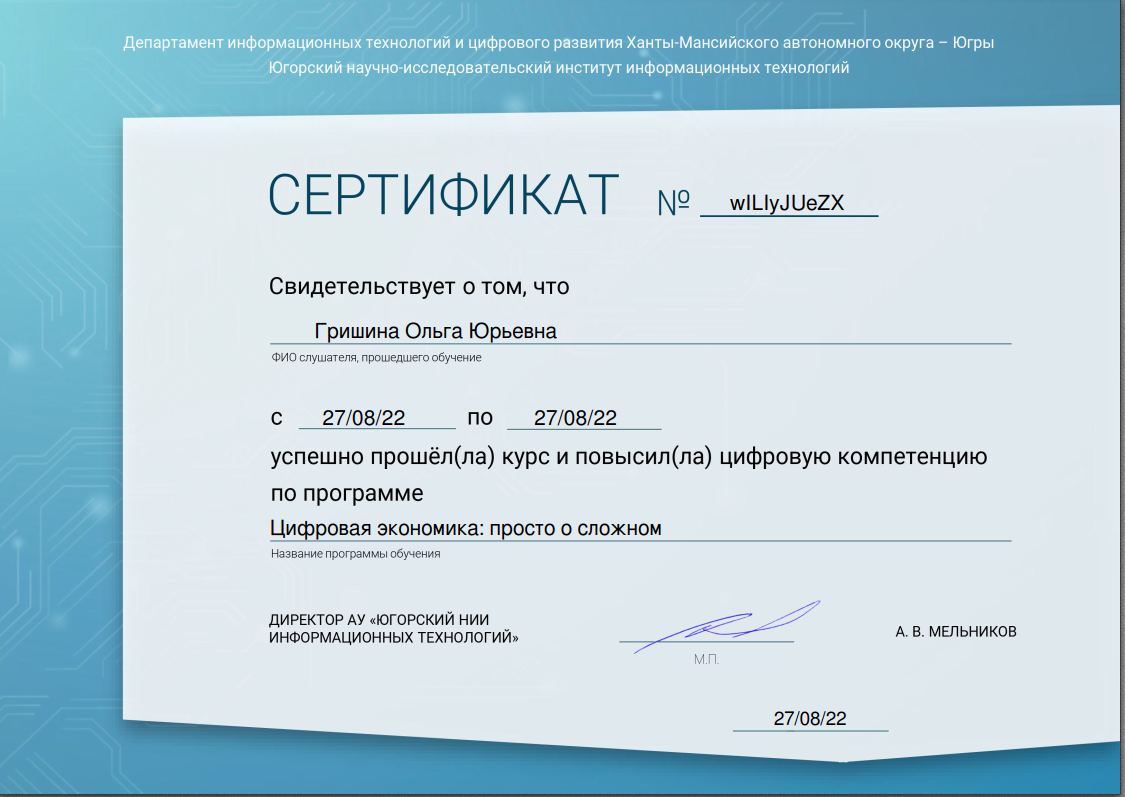 2023Образовательная акция  «Педагогический диктант»2022Образовательная акция  «Педагогический диктант»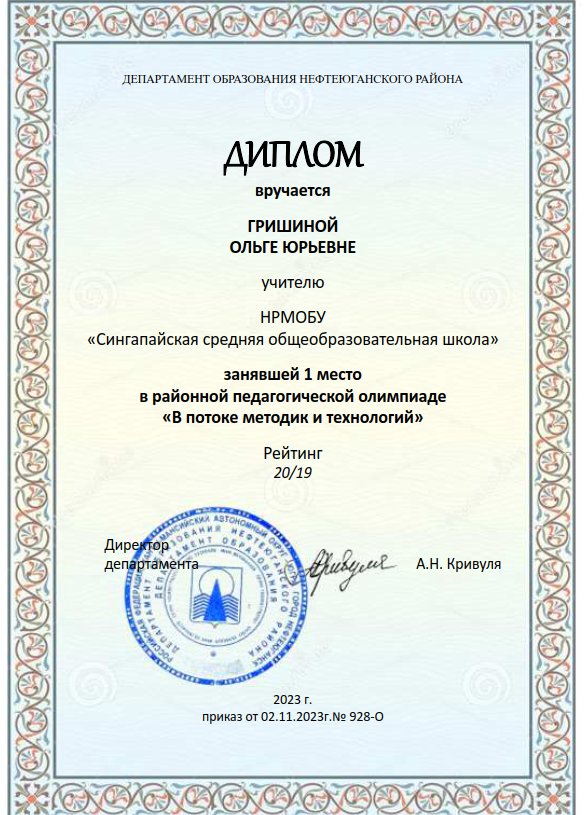 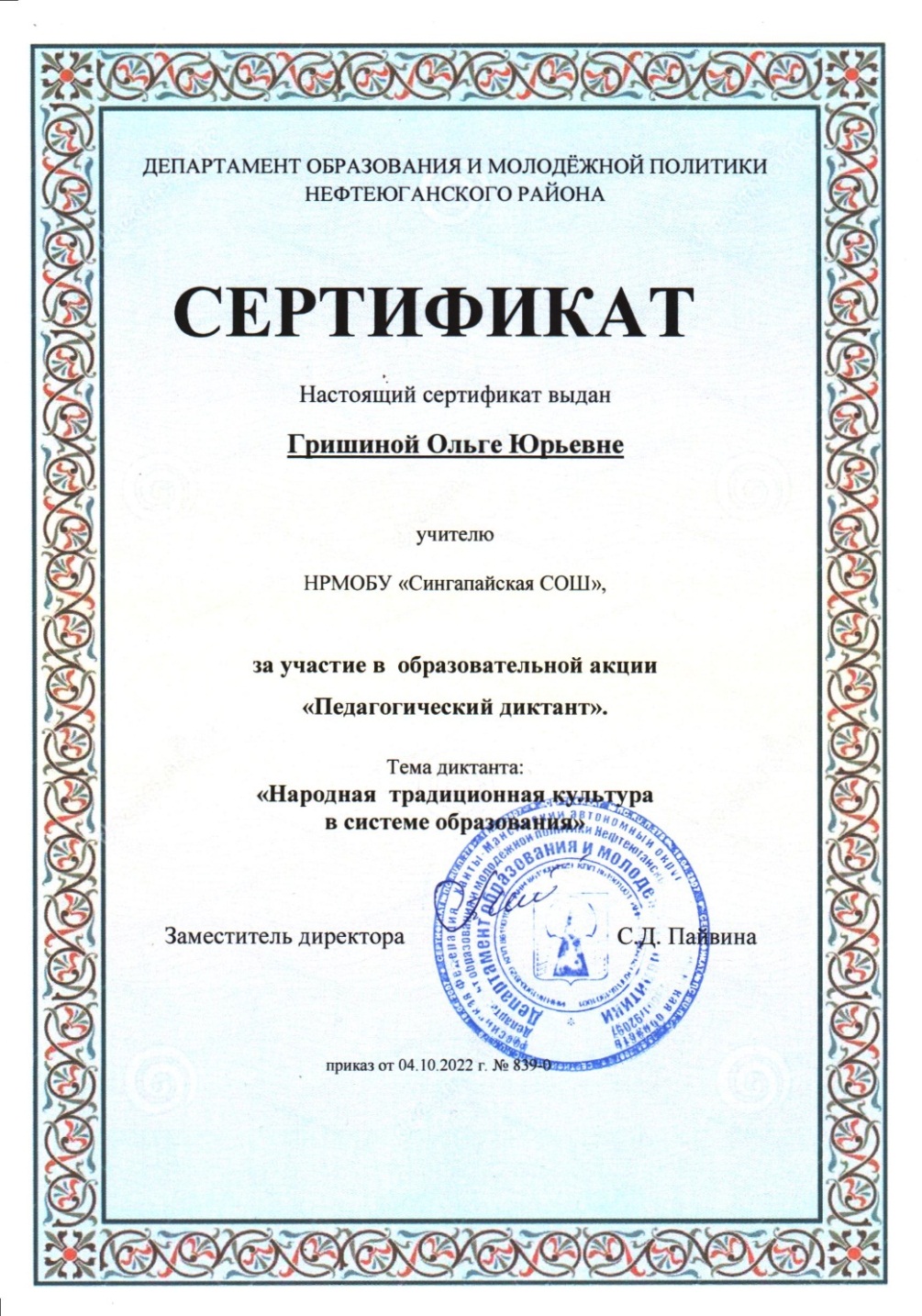 2022Общероссийская акция Тотальный тест «Доступная среда»Общероссийская акция Тотальный тест «Доступная среда»Общероссийская акция Тотальный тест «Доступная среда»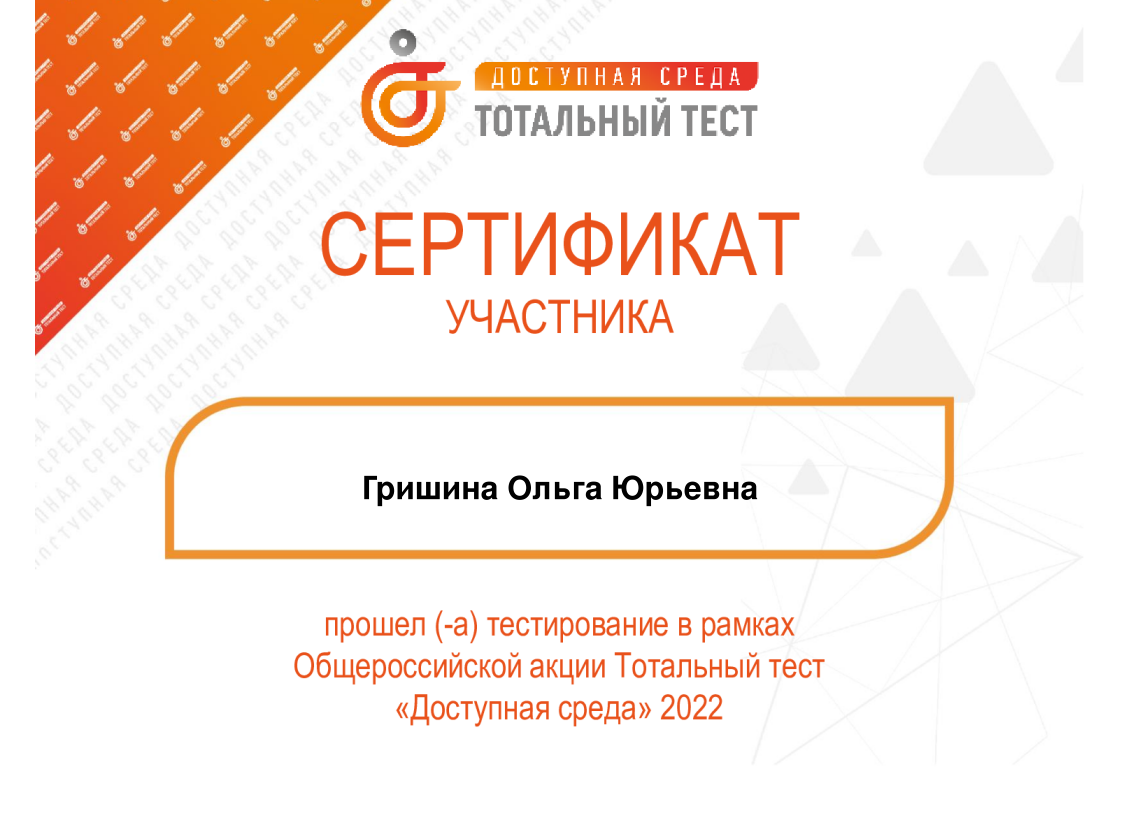 2022Международный исторический диктант на тему событий     Второй мировой войны – «Диктант победы»2023Сертификат «Методика и специфика обучения русскому языку»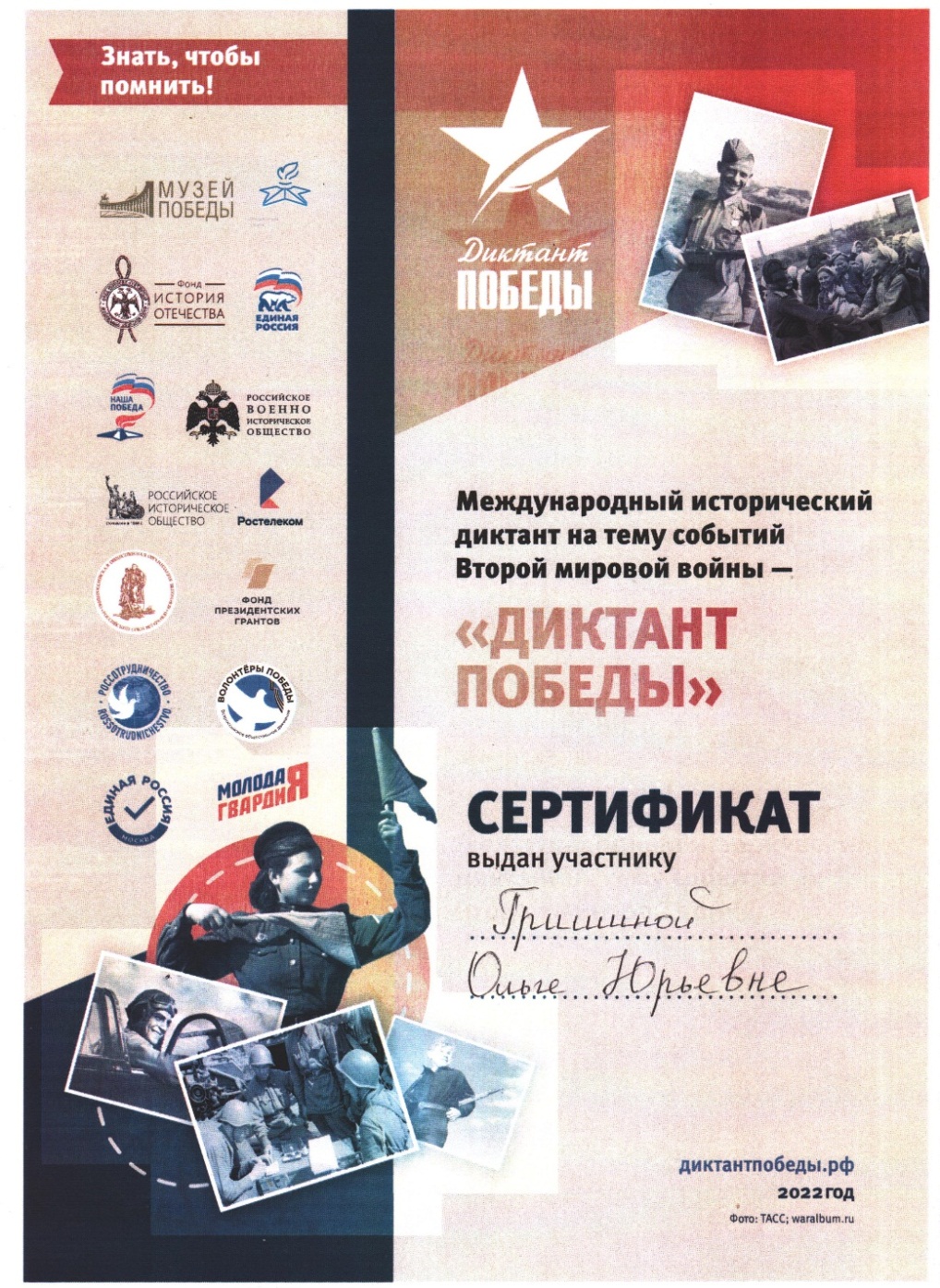 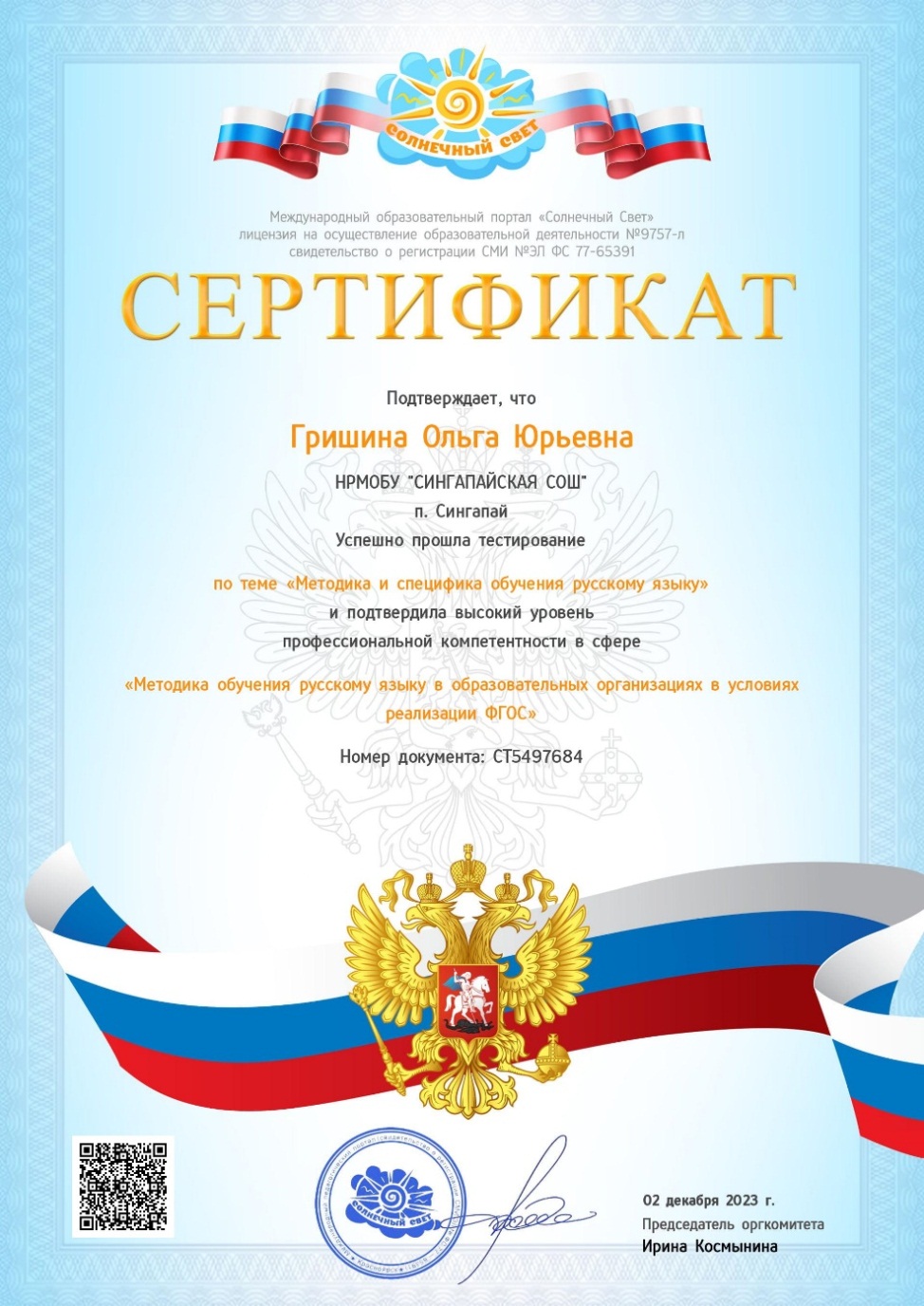 2023Международная акция «Тест по истории Великой Отечественной войны»Международная акция «Тест по истории Великой Отечественной войны»Международная акция «Тест по истории Великой Отечественной войны»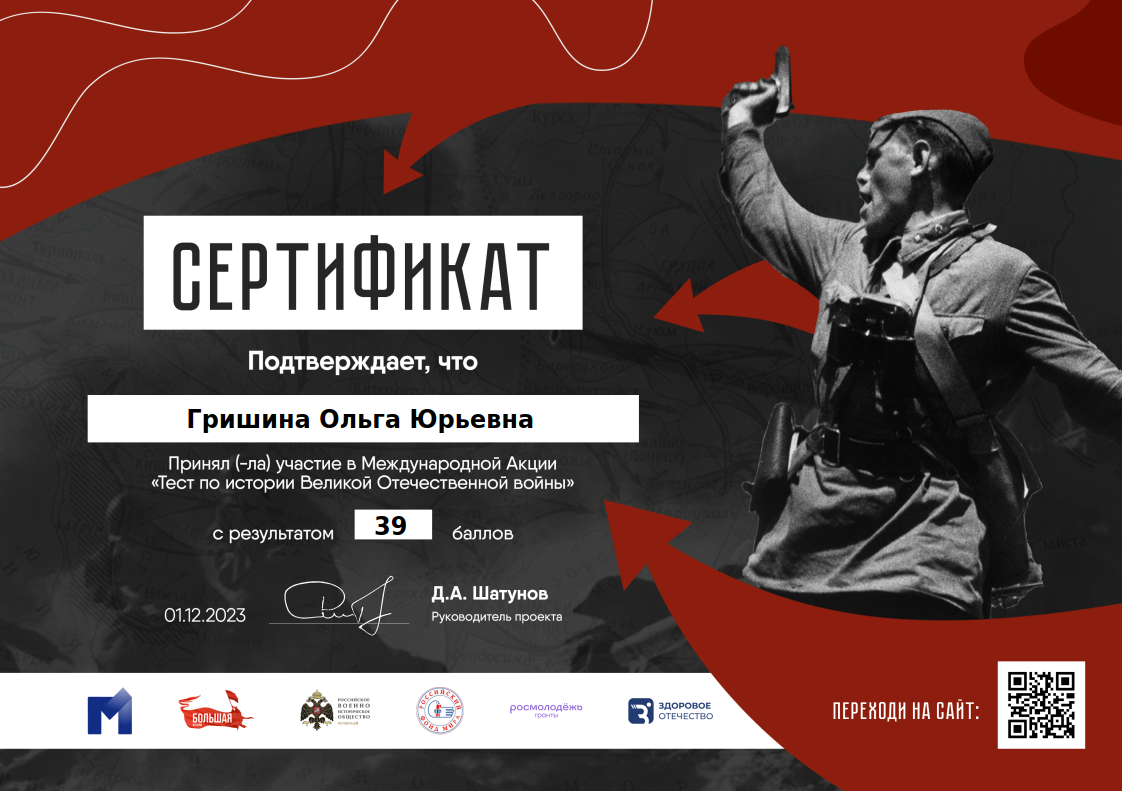 2023Тестирование «Доступная среда»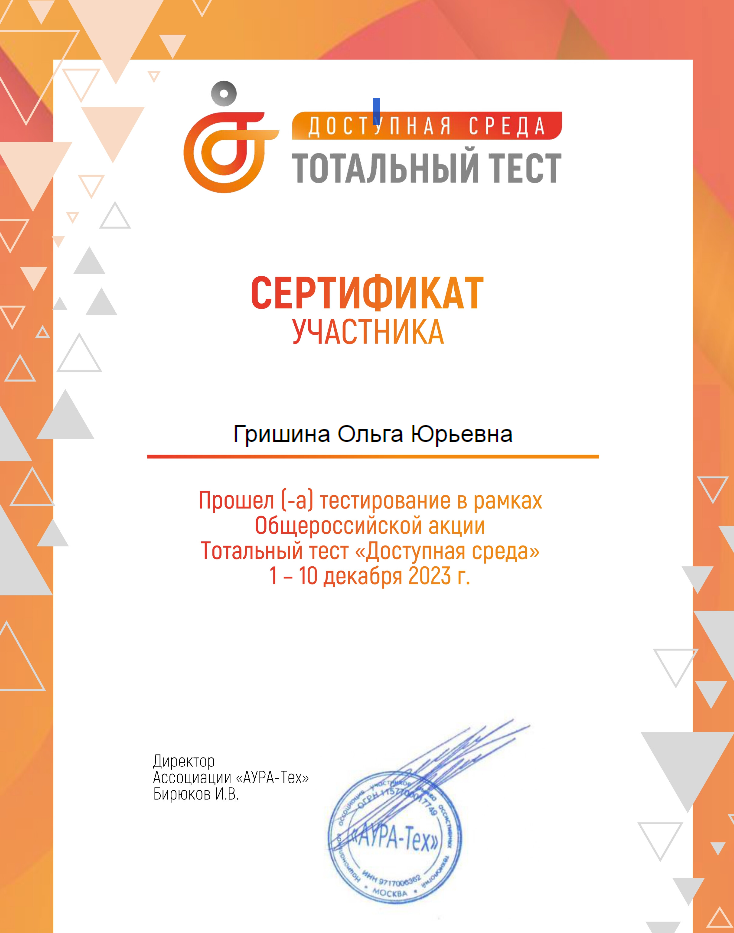 Тестирование «Доступная среда»Тестирование «Доступная среда»